ประกาศกรมสวัสดิการและคุ้มครองแรงงานเรื่อง หลักเกณฑ์ วิธีการ และหลักสูตรการฝึกอบรมความปลอดภัยในการทำงานในที่อับอากาศ___________________________ โดยที่กฎกระทรวงกำหนดมาตรฐานในการบริหาร จัดการ และดำเนินการด้านความปลอดภัยอาชีวอนามัย และสภาพแวดล้อมในการทำงานเกี่ยวกับที่อับอากาศ พ.ศ. ๒๕๖๒ ข้อ ๒๐ กำหนดให้นายจ้างจัดให้มีการฝึกอบรมความปลอดภัยในการทำงานในที่อับอากาศแก่ลูกจ้างทุกคนที่ทำงานในที่อับอากาศ รวมทั้งผู้ที่เกี่ยวข้องให้มีความรู้ความเข้าใจในทักษะที่จำเป็นในการทำงานอย่างปลอดภัยตามหน้าที่ที่ได้รับมอบหมาย พร้อมทั้งวิธีการและขั้นตอนในการปฏิบัติงานตามหลักเกณฑ์ วิธีการ และหลักสูตรที่อธิบดีประกาศกำหนดอาศัยอำนาจตามข้อ ๒ แห่งกฎกระทรวงกำหนดมาตรฐานในการบริหาร จัดการ และดำเนินการด้านความปลอดภัย อาชีวอนามัย และสภาพแวดล้อมในการทำงานเกี่ยวกับที่อับอากาศพ.ศ. ๒๕๖๒ อธิบดีกรมสวัสดิการและคุ้มครองแรงงนจึงได้ออกประกาศไว้ ดังต่อไปนี้ข้อ ๑ ประกาศนี้ให้ใช้บังคับเมื่อพันกำหนดสามสิบวันนับแต่วันประกาศในราชกิจจานุเบกษาเป็นต้นไปหมวด ๑หลักเกณฑ์ และวิธีการฝึกอบรมข้อ ๒ ให้นายจ้างจัดให้มีการฝึกอบรมความปลอดภัยในการทำงานในที่อับอากาศแก่ลูกจ้างผู้มีหน้าที่รับผิดชอบในการอนุญาต ผู้ควบคุมงาน ผู้ช่วยเหลือ และผู้ปฏิบัติงานในที่อับอากาศ และต้องจัดให้มีการฝึกอบรมเพื่อทบทวนความปลอดภัยในการทำงานในที่อับอากาศ ตามหลักเกณฑ์ วิธีการและหลักสูตรการฝึกอบรมที่กำหนดไว้ในประกาศนี้กรณีลูกจ้างมีการเปลี่ยนงาน หรือเปลี่ยนสถานที่ทำงานซึ่งอาจทำให้ลูกจ้างได้รับอันตรายต่อชีวิตร่างกาย จิตใจ หรือสุขภาพอนามัย ให้นายจ้างจัดให้มีการฝึกอบรมภาคปฏิบัติให้กับลูกจ้างผู้มีหน้าที่รับผิดชอบในการอนุญาต ผู้ควบคุมงาน ผู้ช่วยเหลือและผู้ปฏิบัติงานในที่อับอากาศ ก่อนเริ่มการทำงานกรณีที่นายจ้างไม่สามารถจัดให้มีการฝึกอบรมตามวรรคหนึ่งได้ ให้นายจ้างจัดให้บุคคลดังกล่าวเข้ารับการฝึกอบรมกับนิติบุคคลที่ได้รับอนุญาตตามมาตรา ๑๑ เป็นผู้ดำเนินการ ทั้งนี้ นิติบุคคลดังกล่าวต้องดำเนินการให้เป็นไปตามข้อ ๒๐ แห่งกฎกระทรวงกำหนดมาตรฐานในการบริหาร จัดการและดำเนินการด้านความปลอดภัย อาชีวอนามัย และสภาพแวดล้อมในการทำงานเกี่ยวกับที่อับอากาศพ.ศ. ๒๕๖๒ข้อ ๓ ในการฝึกอบรมความปลอดภัยในการทำงานในที่อับอากาศ นายจ้างหรือนิติบุคคลที่ได้รับอนุญาตตามมาตรา ๑๑ ต้องดำเนินการ ดังนี้เลขที่(๑) ให้แจ้งกำหนดการ หลักสูตรการฝึกอบรม พร้อมรายชื่อและคุณสมบัติวิทยากร ต่ออธิบดีหรือผู้ซึ่งอธิบดีมอบหมายไม่น้อยกว่าเจ็ดวันทำการก่อนการจัดฝึกอบรม ทั้งนี้ อาจแจ้งเป็นเอกสารด้วยตนเองหรือผ่านระบบบริการอิเล็กทรอนิกส์ (E - Service) ของกรมสวัสดิการและคุ้มครองแรงงาน(๒) จัดให้ผู้เข้ารับการฝึกอบรมเข้ารับการฝึกอบรมเต็มเวลาตลอดหลักสูตรที่กำหนด(๓) จัดให้มีเอกสารประกอบการฝึกอบรมตามหลักสูตร(๔) จัดให้มีการวัดผลและประเมินผลผู้เข้ารับการฝึกอบรม(๕) ออกหลักฐานแสดงการผ่านการฝึกอบรมให้แก่ผู้ผ่านการฝึกอบรม โดยมีรายละเอียดอย่างน้อยดังนี้(ก) ชื่อหน่วยงานที่ออกหลักฐานแสดงการผ่านการฝึกอบรม พร้อมระบุข้อความว่า"จัดฝึกอบรมโดยนายจ้าง" หรือ "จัดฝึกอบรมโดยนิติบุคคลได้รับอนุญาตตามมาตรา ๑๑ ใบอนุญาต เลขที่...”(ข) ชื่อและนามสกุลของลูกจ้างหรือบุคคลที่ผ่านการฝึกอบรม(ค) ชื่อหลักสูตรที่ผ่านการ์ฝึกอบรม(ง) สถานที่ตั้งในการฝึกอบรม ทั้งภาคทฤษฎีและภาคปฏิบัติ(จ) วัน เดือน และปี ที่เข้ารับการฝึกอบรม(ฉ) ลงนามโดยนายจ้างหรือนิติบุคคลที่ได้รับอนุญาตตามมาตรา ๑๑	ข้อ๔ ผู้จัดฝึกอบรมความปลอดภัยในการทำงานในที่อับอากาศต้องจัดให้ห้องฝึกอบรมหนึ่งห้องมีผู้เข้ารับการฝึกอบรมภาคทฤษฎีไม่เกินสามสิบคน และวิทยากรอย่างน้อยหนึ่งคน และในภาคปฏิบัติต้องจัดให้มีวิทยากรอย่างน้อยหนึ่งคนต่อผู้เข้ารับการฝึกอบรมไม่เกินสิบห้าคนข้อ ๕ ในการฝึกภาคปฏิบัติกรณีนายจ้างเป็นผู้จัดฝึกอบรมความปลอดภัยในการทำงานในที่อับอากาศต้องจัดให้ลูกจ้างเข้ารับการฝึกอบรมภาคปฏิบัติในสถานที่จริงหรือมีลักษณะเหมือนสถานที่จริงกรณีนิติบุคคลที่ได้รับอนุญาตตามมาตรา ๑๑ เป็นผู้จัดฝึกอบรมความปลอดภัยในการทำงานในที่อับอากาศต้องจัดให้ผู้เข้ารับการฝึกอบรมภาคปฏิบัติสถานที่ตั้งที่ได้รับอนุญาตทั้งนี้ ผู้เข้ารับการฝึกอบรมทุกคนต้องได้รับการฝึกอบรมใช้อุปกรณ์ที่ใช้ในการฝึกอบรมอย่างทั่วถึงทุกคนผู้เข้ารับการฝึกอบรมภาคปฏิบัติต้องมีคุณสมบัติ ดังนี้(๑) มีอายุไม่ต่ำกว่าสิบแปดปีบริบูรณ์(๒) มีใบรับรองแพทย์ว่าเป็นผู้มีสุขภาพสมบูรณ์ ร่างกายแข็งแรง ไม่เป็นโรคเกี่ยวกับทางเดินหายใจโรคหัวใจ หรือโรคอื่นซึ่งแพทย์เห็นว่าการเข้าไปในที่อับอากาศอาจเป็นอันตรายต่อผู้เข้ารับการฝึกอบรมข้อ ๖ ร้ายการอุปกรณ์การฝึกอบรมภาคปฏิบัติอย่างน้อย ต้องประกอบด้วย(๑) เครื่องตรวจวัดปริมาณออกซิเจนในบรรยากาศ(๒) เครื่องตรวจวัดค่าความเข้มข้นขั้นต่ำของสารเคมีแต่ละชนิดในอากาศที่อาจติดไฟหรือระเบิดได้(๓) เครื่องตรวจวัดค่าความเข้มของสารเคมีในบรรยากาศ(๔) เครื่องดับเพลิงแบบเคลื่อนย้ายได้(๕)อุปกรณ์คุ้มครองความปลอดภัยส่วนบุคคลตามเนื้อหาหลักสูตร ซึ่งอย่างน้อยต้องประกอบด้วยอุปกรณ์ป้องกันระบบหายใจชนิดส่งอากาศช่วยหายใจ อุปกรณ์ช่วยเหลือและช่วยชีวิตที่เหมาะสมกับลักษณะงานในการฝึกอบรม ให้นายจ้างเลือกใช้เครื่องตรวจวัดค่าความเข้มข้นของสารเคมีในบรรยากาศตามความเหมาะสมกับสารเคมีที่มีในสถานประกอบกิจการหมวด ๒หลักสูตรการฝึกอบรมข้อ ๗ หลักสูตรการฝึกอบรมความปลอดภัยในการทำงานในที่อับอากาศ มีดังนี้(๑) หลักสูตรการฝึกอบรมผู้อนุญาต(๒) หลักสูตรการฝึกอบรมผู้ควบคุมงาน(๓) หลักสูตรการฝึกอบรมผู้ช่วยเหลือ(๔) หลักสูตรการฝึกอบรมผู้ปฏิบัติงานในที่อับอากาศ(๕) หลักสูตรการฝึกอบรมผู้อนุญาต ผู้ควบคุมงาน ผู้ช่วยเหลือ และผู้ปฏิบัติงานในที่อับอากาศ		(๖) หลักสูตรการฝึกอบรมทบทวนความปลอดภัยในการทำงานในที่อับอากาศข้อ ๘ หลักสูตรการฝึกอบรมผู้อนุญาต ใช้ระยะเวลาการฝึกอบรมทั้งภาคทฤษฎีและภาคปฏิบัติไม่น้อยกว่าเจ็ดชั่วโมง โดยจัดฝึกอบรมหนึ่งวัน ดังนี้(๑) ภาคทฤษฎีต้องมีหัวข้อวิชาและระยะเวลาการฝึกอบรมห้าชั่วโมง(ก) กฎหมายความปลอดภัยในการทำงานในที่อับอากาศ หนึ่งชั่วโมง(ข) ความหมาย ชนิด ประเภทของที่อับอากาศ และอันตรายในที่อับอากาศหนึ่งชั่วโมง(ค) การขี้บ่งอันตรายและการประเมินสภาพอันตราย การประเมินสภาพพื้นที่และงานและการเตรียมความพร้อมในการทำงานในที่อับอากาศ หนึ่งชั่วโมง(ง) วิธีการปฏิบัติงานในพื้นที่อับอากาศที่ถูกต้องและปลอดภัย สามสิบนาที(จ) การใช้อุปกรณ์คุ้มครองความปลอดภัยส่วนบุคคลที่ใช้ในที่อับอากาศและอุปกรณ์ช่วยเหลือและช่วยชีวิต สามสิบนาที่(ฉ) ระบบการขออนุญาตทำงานในที่อับอากาศและการขอยกเลิกการอนุญาตทำงานในที่อับอากาศ และหลักการตัดแยกพลังงานเพื่อความปลอดภัย สามสิบนาที(ช) บทบาท หน้าที่ ความรับผิดชอบของผู้อนุญาต ผู้ควบคุมงาน ผู้ช่วยเหลือ และผู้ปฏิบัติงานในที่อับอากาศ และการสื่อสารระหว่างผู้อนุญาต ผู้ควบคุมงาน ผู้ช่วยเหลือ และผู้ปฏิบัติงานในที่อับอากาศ สามสิบนาที(๒) ภาคปฏิบัติต้องมีหัวข้อวิชาและระยะเวลาการฝึกอบรมไม่น้อยกว่าสองชั่วโมง(ก) เทคนิคการตรวจสภาพพื้นที่และงาน ก่อนตัดสินใจอนุญาต ไม่น้อยกว่าหนึ่งชั่วโมง(ข) เทคนิคในการควบคุมการทำงานในที่อับอากาศ ไม่น้อยกว่าหนึ่งชั่วโมงข้อ ๙ หลักสูตรการฝึกอบรมผู้ควบคุมงาน ใช้ระยะเวลาการฝึกอบรมทั้งภาคทฤษฎีและภาคปฏิบัติไม่น้อยกว่าสิบสองชั่วโมง โดยจัดฝึกอบรมสองวันต่อเนื่อง ดังนี้(๑) ภาคทฤษฎีต้องมีหัวข้อวิชาและระยะเวลาการฝึกอบรมเก้าชั่วโมง(ก) กฎหมายความปลอดภัยในการทำงานในที่อับอากาศ หนึ่งชั่วโมง(ข) ความหมาย ชนิด ประเภทของที่อับอากาศ และอันตรายในที่อับอากาศหนึ่งชั่วโมง(ค) การชี้บ่งอันตรายและการประเมินสภาพอันตราย การประเมินสภาพพื้นที่และงานและการเตรียมความพร้อมในการทำงานในที่อับอากาศ หนึ่งชั่วโมง(ง) ระบบการขออนุญาตทำงานในที่อับอากาศและการขอยกเลิกการอนุญาตทำงานในที่อับอากาศ และหลักการตัดแยกพลังงานเพื่อความปลอดภัย สามสิบนาที(จ) บทบาท หน้าที่ ความรับผิดชอบของผู้อนุญาต ผู้ควบคุมงาน ผู้ช่วยเหลือ และผู้ปฏิบัติงานในที่อับอากาศ และการสื่อสารระหว่างผู้อนุญาต ผู้ควบคุมงาน ผู้ช่วยเหลือ และผู้ปฏิบัติงานในที่อับอากาศ สามสิบนาที(ฉ) เทคนิคการตรวจสอบสภาพอากาศในที่อับอากาศ รวมทั้งการใช้และการตรวจสอบเครื่องมือหรืออุปกรณ์ตรวจวัดสภาพอากาศในที่อับอากาศ หนึ่งชั่วโมง(ช) เทคนิคการระบายอากาศ และเครื่องมือการระบายอากาศในที่อับอากาศหนึ่งชั่วโมง(ซ) การสั่งให้หยุดทำงานชั่วคราว สามสิบนาที(ฌ) การวางแผนการปฏิบัติงานและการป้องกันอันตรายที่อาจเกิดขึ้นจากการทำงานในที่อับอากาศ สามสิบนาที(ญ) เทคนิคในการจัดทำแผนปฏิบัติงานและการป้องกันอันตราย หนึ่งชั่วโมง(ฏ) การควบคุมดูแล การใช้เครื่องป้องกัน อุปกรณ์คุ้มครองความปลอดภัยส่วนบุคคลและอุปกรณ์ช่วยเหลือและช่วยชีวิต หนึ่งชั่วโมง(๒) ภาคปฏิบัติต้องมีหัวข้อวิชาและระยะเวลาการฝึกอบรมไม่น้อยกว่าสามชั่วโมง(ก) เทคนิคการตรวจสอบสภาพอากาศในที่อับอากาศ รวมทั้งการใช้และการตรวจสอบเครื่องมือหรืออุปกรณ์ตรวจวัดสภาพอากาศในที่อับอากาศ ไม่น้อยกว่าสามสิบนาที(ข) เทคนิคการระบายอากาศ และเครื่องมือการระบายอากาศในที่อับอากาศไม่น้อยกว่าสามสิบนาที(ค) เทคนิคในการควบคุมการทำงานในที่อับอากาศ ไม่น้อยกว่าสามสิบนาที(ง) การใช้อุปกรณ์คุ้มครองความปลอดภัยส่วนบุคคลที่ใช้ในที่อับอากาศ ไม่น้อยกว่า(จ) การใช้อุปกรณ์ช่วยเหลือและช่วยชีวิตในที่อับอากาศ ไม่น้อยกว่าสามสิบนาที(ฉ) สถานการณ์การปฏิบัติงานในที่อับอากาศในสภาพปกติ และกรณีเกิดเหตุฉุกเฉินไม่น้อยกว่าสามสิบนาที     ข้อ ๑๐ หลักสูตรการฝึกอบรมผู้ช่วยเหลือ ใช้ระยะเวลาการฝึกอบรมทั้งภาคทฤษฎีและภาคปฏิบัติไม่น้อยกว่าสิบแปดชั่วโมง โดยจัดฝึกอบรมสามวันต่อเนื่อง ดังนี้       (๑) ภาคทฤษฎีต้องมีหัวข้อวิชาและระยะเวลาการฝึกอบรมสิบสองชั่วโมง(ก) กฎหมายความปลอดภัยในการทำงานในที่อับอากาศ หนึ่งชั่วโมง(ข) ความหมาย ชนิด ประเภทของที่อับอากาศ และอันตรายในที่อับอากาศหนึ่งชั่วโมง(ค) การขี้บ่งอันตรายและการประเมินสภาพอันตราย การประเมินสภาพพื้นที่และงานและการเตรียมความพร้อมในการทำงานในที่อับอากาศ หนึ่งชั่วโมง(ง) วิธีการปฏิบัติงานในพื้นที่อับอากาศที่ถูกต้องและปลอดภัย หนึ่งชั่วโมงสามสิบนาที (จ) การใช้อุปกรณ์คุ้มครองความปลอดภัยส่วนบุคคลที่ใช้ในที่อับอากาศและอุปกรณ์ช่วยเหลือและช่วยชีวิตในที่อับอากาศ หนึ่งชั่วโมง(ฉ) ระบบการขออนุญาตทำงานในที่อับอากาศและการขอยกเลิกการอนุญาตทำงานในที่อับอากาศ และหลักการตัดแยกพลังงานเพื่อความปลอดภัย สามสิบนาที(ช) บทบาท หน้าที่ ความรับผิดชอบของผู้อนุญาต ผู้ควบคุมงาน ผู้ช่วยเหลือ และผู้ปฏิบัติงานในที่อับอากาศ และการสื่อสารระหว่างผู้อนุญาต ผู้ควบคุมงาน ผู้ช่วยเหลือ และผู้ปฏิบัติงานในที่อับอากาศ สามสิบนาที(ซ) เทคนิคการตรวจสอบสภาพอากาศในที่อับอากาศ รวมทั้งการใช้และการตรวจสอบเครื่องมือหรืออุปกรณ์ตรวจวัดสภาพอากาศในที่อับอากาศ หนึ่งชั่วโมง(ฌ) เทคนิคการระบายอากาศ และเครื่องมือการระบายอากาศในที่อับอากาศ หนึ่งชั่วโมง(ญ) อันตรายที่อาจได้รับในกรณีฉุกเฉินและวิธีการหลีกภัย หนึ่งชั่วโมง(ฎ) การช่วยเหลือและช่วยชีวิต หนึ่งชั่วโมง(ฏ) การปฐมพยาบาลและการช่วยเหลือเบื้องต้น และการปฐมพยาบาลเพื่อช่วยเหลือผู้ที่หยุดหายใจหรือหัวใจหยุดเต้น (CPR) สองชั่วโมง(๒) ภาคปฏิบัติต้องมีหัวข้อวิชาและระยะเวลาการฝึกอบรมไม่น้อยกว่าหกชั่วโมง(ก) เทคนิคการตรวจสอบสภาพอากาศในที่อับอากาศ รวมทั้งการใช้และการตรวจสอบเครื่องมือหรืออุปกรณ์ตรวจวัดสภาพอากาศในที่อับอากาศ ไม่น้อยกว่าหนึ่งชั่วโมง(ข) เทคนิคการระบายอากาศ และเครื่องมือการระบายอากาศในที่อับอากาศ ไม่น้อยกว่าหนึ่งชั่วโมง(ค) การใช้อุปกรณ์คุ้มครองความปลอดภัยส่วนบุคคลที่ใช้ในที่อับอากาศ ไม่น้อยกว่าสามสิบนาที(ง) การใช้อุปกรณ์ช่วยเหลือและช่วยชีวิตในที่อับอากาศ ไม่น้อยกว่าสามสิบนาที(จ) การช่วยเหลือและช่วยชีวิต ไม่น้อยกว่าหนึ่งชั่วโมง(ฉ) การปฐมพยาบาลและการช่วยเหลือเบื้องต้น และการปฐมพยาบาลเพื่อช่วยเหลือผู้ที่หยุดหายใจหรือหัวใจหยุดเต้น (CPR) ไม่น้อยกว่าหนึ่งชั่วโมง(ช) สถานการณ์การปฏิบัติงานในที่อับอากาศในสภาพปกติ และกรณีเกิดเหตุฉุกเฉินไม่น้อยกว่าหนึ่งชั่วโมงข้อ ๑๑ หลักสูตรการฝึกอบรมผู้ปฏิบัติงานในที่อับอากาศ ใช้ระยะเวลาการฝึกอบรมทั้งภาคทฤษฎีและภาคปฏิบัติไม่น้อยกว่าสิบสองชั่วโมง โดยจัดฝึกอบรมสองวันต่อเนื่อง ดังนี้(๑) ภาคทฤษฎีต้องมีหัวข้อวิชาและระยะเวลาการฝึกอบรมเก้าชั่วโมง(ก) กฎหมายความปลอดภัยในการทำงานในที่อับอากาศ หนึ่งชั่วโมง(ข) ความหมาย ชนิด ประเภทของที่อับอากาศ และอันตรายในที่อับอากาศ หนึ่งชั่วโมง		(ค) การชี้บ่งอันตรายและการประเมินสภาพอันตราย การประเมินสภาพพื้นที่และงานและการเตรียมความพร้อมในการทำงานในที่อับอากาศ หนึ่งชั่วโมง(ง) วิธีการปฏิบัติงานในพื้นที่อับอากาศที่ถูกต้องและปลอดภัย หนึ่งชั่วโมง(จ) การใช้อุปกรณ์คุ้มครองความปลอดภัยส่วนบุคคลที่ใช้ในที่อับอากาศและอุปกรณ์ช่วยเหลือและช่วยชีวิตในที่อับอากาศ หนึ่งชั่วโมง(ฉ) ระบบการขออนุญาตทำงานในที่อับอากาศและการขอยกเลิกการอนุญาตทำงานในที่อับอากาศ สามสิบนาที(ช) บทบาท หน้าที่ ความรับผิดชอบของผู้อนุญาต ผู้ควบคุมงาน ผู้ช่วยเหลือ และผู้ปฏิบัติงานในที่อับอากาศ และการสื่อสารระหว่างผู้อนุญาต ผู้ควบคุมงาน ผู้ช่วยเหลือ และผู้ปฏิบัติงานในที่อับอากาศ สามสิบนาที(ซ) เทคนิคการตรวจสอบสภาพอากาศในที่อับอากาศ รวมทั้งการใช้และการตรวจสอบเครื่องมือหรืออุปกรณ์ตรวจวัดสภาพอากาศในที่อับอากาศ หนึ่งชั่วโมง(ฌ) เทคนิคการระบายอากาศ และเครื่องมือการระบายอากาศในที่อับอากาศ หนึ่งชั่วโมง		(ญ) อันตรายที่อาจได้รับในกรณีฉุกเฉินและวิธีการหลีกภัย หนึ่งชั่วโมง๒) ภาคปฏิบัติต้องมีหัวข้อวิชาและระยะเวลาการฝึกอบรมไม่น้อยกว่าสามชั่วโมง(ก) เทคนิคการตรวจสอบสภาพอากาศในที่อับอากาศ รวมทั้งการใช้และการตรวจสอบเครื่องมือหรืออุปกรณ์ตรวจวัดสภาพอากาศในที่อับอากาศ ไม่น้อยกว่าสี่สิบห้านาที(ข) เทคนิคการระบายอากาศ และเครื่องมือการระบายอากาศในที่อับอากาศ ไม่น้อยกว่าสี่สิบห้านาที(ค) การใช้อุปกรณ์คุ้มครองความปลอดภัยส่วนบุคคลที่ใช้ในที่อับอากาศ ไม่น้อยกว่าสามสิบนาที(ง) สถานการณ์การปฏิบัติงานในที่อับอากาศในสภาพปกติ และกรณีเกิดเหตุฉุกเฉินไม่น้อยกว่าหนึ่งชั่วโมงข้อ ๑๒ หลักสูตรการฝึกอบรมผู้อนุญาต ผู้ควบคุมงาน ผู้ช่วยเหลือ และผู้ปฏิบัติงานในที่อับอากาศ ใช้ระยะเวลาการฝึกอบรมทั้งภาคทฤษฎีและภาคปฏิบัติไม่น้อยกว่ายี่สิบสี่ชั่วโมงโดยจัดฝึกอบรมสี่วันต่อเนื่อง ดังนี้(๑) ภาคทฤษฎีต้องมีหัวข้อวิชาและระยะเวลาการฝึกอบรมสิบห้าชั่วโมง(ก) กฎหมายความปลอดภัยในการทำงานในที่อับอากาศ หนึ่งชั่วโมง(ข) ความหมาย ชนิด ประเภทของที่อับอากาศ และอันตรายในที่อับอากาศ หนึ่งชั่วโมง(ค) การชี้บ่งอันตรายและการประเมินสภาพอันตราย การประเมินสภาพพื้นที่และงานและการเตรียมความพร้อมในการทำงานในที่อับอากาศ หนึ่งชั่วโมง(ง) วิธีการปฏิบัติงานในพื้นที่อับอากาศที่ถูกต้องและปลอดภัย หนึ่งชั่วโมง(จ) การใช้อุปกรณ์คุ้มครองความปลอดภัยส่วนบุคคลที่ใช้ในที่อับอากาศและอุปกรณ์ช่วยเหลือและช่วยชีวิตในที่อับอากาศ หนึ่งชั่วโมง (ฉ) ระบบการขออนุญาตทำงานในที่อับอากาศและการขอยกเลิกการอนุญาตทำงานในที่อับอากาศ และหลักการตัดแยกพลังงานเพื่อความปลอดภัย สามสิบนาที(ช) บทบาท หน้าที่ ความรับผิดชอบของผู้อนุญาต ผู้ควบคุมงาน ผู้ช่วยเหลือ และผู้ปฏิบัติงานในที่อับอากาศ และการสื่อสารระหว่างผู้อนุญาต ผู้ควบคุมงาน ผู้ช่วยเหลือ และผู้ปฏิบัติงานในที่อับอากาศ สามสิบนาที(ซ) เทคนิคการตรวจสอบสภาพอากาศในที่อับอากาศ รวมทั้งการใช้และการตรวจสอบเครื่องมือหรืออุปกรณ์ตรวจวัดสภาพอากาศในที่อับอากาศ หนึ่งชั่วโมง(ฌ) เทคนิคการระบายอากาศ และเครื่องมือการระบายอากาศในที่อับอากาศหนึ่งชั่วโมง(ญ) การสั่งให้หยุดทำงานชั่วคราว สามสิบนาที(ฎ) การวางแผนการปฏิบัติงานและการป้องกันอันตรายที่อาจเกิดขึ้นจากการทำงานในที่อับอากาศ สามสิบนาที(ฏ) อันตรายที่อาจได้รับในกรณีฉุกเฉินและวิธีการหลีกภัย หนึ่งชั่วโมง(ฐ) การช่วยเหลือและช่วยชีวิต หนึ่งชั่วโมง(ฑ) การปฐมพยาบาลและการช่วยเหลือเบื้องต้น และการปฐมพยาบาลเพื่อช่วยเหลือผู้ที่หยุดหายใจหรือหัวใจหยุดเต้น (CPR) สองชั่วโมง(ต) เทคนิคในการจัดทำแผนปฏิบัติงานและการป้องกันอันตราย หนึ่งชั่วโมง(ณ) การควบคุมดูแลการใช้เครื่องป้องกันและอุปกรณ์คุ้มครองความปลอดภัยส่วนบุคคลหนึ่งชั่วโมง(๒) ภาคปฏิบัติต้องมีหัวข้อวิชาและระยะเวลาการฝึกอบรมไม่น้อยกว่าเก้าชั่วโมง(ก) เทคนิคการตรวจสอบสภาพอากาศในที่อับอากาศ รวมทั้งการใช้และการตรวจสอบเครื่องมือหรืออุปกรณ์ตรวจวัดสภาพอากาศในที่อับอากาศ ไม่น้อยกว่าหนึ่งชั่วโมง(ข) เทคนิคการระบายอากาศ และเครื่องมือการระบายอากาศในที่อับอากาศ ไม่น้อยกว่าหนึ่งชั่วโมง(ค) เทคนิคการตรวจสภาพพื้นที่และงาน ก่อนตัดสินใจอนุญาต ไม่น้อยกว่าหนึ่งชั่วโมง(ง) เทคนิคในการควบคุมการทำงานในที่อับอากาศ ไม่น้อยกว่าสามสิบนาที(จ) การอนุญาตทำงานในที่อับอากาศและการสื่อสาร ไม่น้อยกว่าหนึ่งชั่วโมง(ฉ) การใช้อุปกรณ์คุ้มครองความปลอดภัยส่วนบุคคลที่ใช้ในที่อับอากาศ ไม่น้อยกว่าสี่สิบห้านาที (ช) การใช้อุปกรณ์ช่วยเหลือและช่วยชีวิตในที่อับอากาศ ไม่น้อยกว่าสี่สิบห้านาที(ซ) การช่วยเหลือและช่วยชีวิต ไม่น้อยกว่าหนึ่งชั่วโมง(ฌ) การปฐมพยาบาลและการช่วยเหลือเบื้องต้น และการปฐมพยาบาลเพื่อช่วยเหลือผู้ที่หยุดหายใจหรือหัวใจหยุดเต้น (CPR) ไม่น้อยกว่าหนึ่งชั่วโมง(ญ) สถานการณ์การปฏิบัติงานในที่อับอากาศในสภาพปกติ และกรณีเกิดเหตุฉุกเฉินไม่น้อยกว่าหนึ่งชั่วโมงข้อ ๑๓ หลักสูตรการฝึกอบรมทบทวนความปลอดภัยในการทำงานในที่อับอากาศ ใช้ระยะเวลาการฝึกอบรมเฉพาะภาคทฤษฎีไม่น้อยกว่าสามชั่วโมงต่อเนื่อง อย่างน้อยในหัวข้อวิซา ดังนี้(๑) กฎหมายความปลอดภัยในการทำงานในที่อับอากาศ(๒) ความหมาย ชนิด ประเภทของที่อับอากาศ และอันตรายในที่อับอากาศ(๓) การชี้บ่งอันตรายและการประเมินสภาพอันตราย การประเมินสภาพพื้นที่และงานและการเตรียมความพร้อมในการทำงานในที่อับอากาศ(๔) วิธีการปฏิบัติงานในพื้นที่อับอากาศที่ถูกต้องและปลอดภัย(๕) การใช้อุปกรณ์คุ้มครองความปลอดภัยส่วนบุคคลที่ใช้ในที่อับอากาศ และอุปกรณ์ช่วยเหลือและช่วยชีวิตในที่อับอากาศ(๖) ระบบการขออนุญาตทำงานในที่อับอากาศและการขอยกเลิกการอนุญาตทำงานในที่อับอากาศ และหลักการตัดแยกพลังงานเพื่อความปลอดภัย(๗) บทบาท หน้าที่ ความรับผิดชอบของผู้อนุญาต ผู้ควบคุมงาน ผู้ช่วยเหลือ และผู้ปฏิบัติงานในที่อับอากาศ และการสื่อสารระหว่างผู้อนุญาต ผู้ควบคุมงาน ผู้ช่วยเหลือ และผู้ปฏิบัติงานในที่อับอากาศข้อ ๑๔ นายจ้างต้องจัดให้ลูกจ้างเข้าฝึกอบรมหลักสูตรการฝึกอบรมทบทวนความปลอดภัยในการทำงานในที่อับอากาศตามข้อ ๑ ทุกห้าปีนับแต่วันสุดท้ายของการฝึกอบรมหลักสูตรตามข้อข้อ ๙ ข้อ ๑๐ ข้อ ๑๑ หรือข้อ ๑๒ โดยจัดให้ลูกจ้างเข้ารับการฝึกอบรมให้แล้วเสร็จภายในสามสิบวันก่อนครบกำหนดห้าปีหากนายจ้างมิได้ดำเนินการตามวรรคหนึ่ง นายจ้างต้องจัดให้ลูกจ้างเข้ารับการฝึกอบรมทั้งภาคทฤษฎีและภาคปฏิบัติ ตามหลักสูตรข้อ ๘ ข้อ ๙ ข้อ ๑	๐ ข้อ ๑๑ หรือข้อ ๑๒ แล้วแต่กรณีข้อ ๑ ๕ ในการฝึกอบรมลูกจ้างและผู้เข้ารับการฝึกอบรมหลักสูตรตามข้อ ๘ ข้อ ๙ ข้อ ๑๐ข้อ ๑๑ข้อ ๑๒ และข้อ ๑๓ ต้องเป็นผู้ที่ผ่านการฝึกการอบรมดับเพลิงขั้นต้น ตามกฎหมายความปลอดภัย อาชีวอนามัย และสภาพแวดล้อมในการทำงานเกี่ยวกับอัคคีภัยหมวด ๓วิทยากรฝึกอบรมข้อ ๑๖ วิทยากรผู้ทำการฝึกอบรมภาคทฤษฎีและภาคปฏิบัติต้องมีคุณสมบัติอย่างหนึ่งอย่างใดดังนี้(๑) มีคุณวุฒิการศึกษาไม่ต่ำกว่าปริญญาตรี สาขาอาชีวอนามัยหรือเทียบเท่า รวมทั้งมีประสบการณ์การทำงานเกี่ยวกับที่อับอากาศไม่น้อยกว่าหนึ่งปี และมีประสบการณ์เป็นวิทยากรบรรยายในหัวข้อวิชาที่เกี่ยวข้องไม่น้อยกว่ายี่สิบสี่ชั่วโมงต่อปี(๒) เป็นหรือเคยเป็นเจ้าหน้าที่ความปลอดภัยในการทำงานระดับวิชาชีพ โดยผ่านการฝึกอบรมหลักสูตรเกี่ยวกับความปลอดภัยในการทำงานในที่อับอากาศไม่น้อยกว่าสิบแปดชั่วโมง รวมทั้งมีประสบการณ์การทำงานเกี่ยวกับที่อับอากาศไม่น้อยกว่าสองปี และมีประสบการณ์เป็นวิทยากรบรรยายในหัวข้อวิชาที่เกี่ยวข้องไม่น้อยกว่ายี่สิบสี่ชั่วโมงต่อปี(๓) เป็นหรือเคยเป็นเจ้าหน้าที่ความปลอดภัยในการทำงานระดับหัวหน้างาน ระดับเทคนิคและระดับเทคนิคขั้นสูงมาไม่น้อยกว่าสามปี โดยผ่านการฝึกอบรมหลักสูตรเกี่ยวกับความปลอดภัยในการทำงานในที่อับอากาศไม่น้อยกว่าสิบแปดชั่วโมง รวมทั้งมีประสบการณ์การทำงานเกี่ยวกับที่อับอากาศไม่น้อยกว่าสามปี และมีประสบการณ์เป็นวิทยากรบรรยายในหัวข้อวิชาที่เกี่ยวข้องไม่น้อยกว่ายี่สิบสี่ชั่วโมงต่อปี(๔) สำเร็จการศึกษาเฉพาะทางหรือผ่านการอบรมเฉพาะทางเกี่ยวกับหัวข้อที่บรรยายและมีประสบการณ์เป็นวิทยากรบรรยายในหัวข้อวิชาที่เกี่ยวข้องไม่น้อยกว่ายี่สิบสี่ชั่วโมงต่อปีข้อ ๑๗ นายจ้างหรือนิติบุคคลที่ได้รับอนุญาตตามมาตรา ๑๑ต้องจัดให้วิทยากรได้รับการฝึกอบรมหรือเพิ่มเติมความรู้ที่เกี่ยวข้องกับความปลอดภัยในการทำงานไม่น้อยกว่าหกชั่วโมงต่อปีหมวด ๔การกำกับดูแลข้อ ๑๘ ให้นายจ้างจัดทำทะเบียนรายชื่อผู้ที่ผ่านการฝึกอบรม วัน เวลาที่ฝึกอบรมพร้อมรายชื่อวิทยากรเก็บไว้ ณ สถานประกอบกิจการหรือสำนักงานของนายจ้าง พร้อมที่จะให้พนักงานตรวจความปลอดภัยตรวจสอบได้ตลอดเวลาข้อ ๑๙ ให้นายจ้างทำรายงานผลการฝึกอบรมตามข้อ ๒ ให้เป็นไปตามแบบรายงานผลการฝึกอบรมความปลอดภัยในการทำงานในที่อับอากาศท้ายประกาศนี้ โดยแจ้งต่ออธิบดีหรือผู้ซึ่งอธิบดีมอบหมายภายในสามสิบวันนับแต่วันที่เสร็จสิ้นการฝึกอบรม ทั้งนี้ อาจแจ้งด้วยตนเองหรือผ่านระบบอิเล็กทรอนิกส์ (E - Service) ของกรมสวัสดิการและคุ้มครองแรงงานก็ได้บทเฉพาะกาลข้อ ๒๐ ผู้ผ่านการฝึกอบรมหลักสูตรการฝึกอบรมผู้อนุญาต ผู้ควบคุมงาน ผู้ช่วยเหลือหรือผู้ปฏิบัติงานในที่อับอากาศ ตามประกาศกรมสวัสดิการและคุ้มครองแรงงาน เรื่อง หลักเกณฑ์วิธีการ และหลักสูตรการฝึกอบรมความปลอดภัยในการทำงานในที่ อับอากาศ ลงวันที่ ๓๑ มกราคมพ.ศ. ๒๕๔๘ และประกาศกรมสวัสดิการและคุ้มครองแรงงน เรื่อง หลักเกณฑ์ วิธีการ และหลักสูตรการฝึกอบรมความปลอดภัยในการทำงานในที่อับอากาศ พ.ศ. ๒๕๔๙ ลงวันที่ ๒๙ กันยายน พ.ศ. ๒๕๔๙และประกาศกรมสวัสดิการและคุ้มครองแรงงาน เรื่อง หลักเกณฑ์ วิธีการ และหลักสูตรการฝึกอบรมความปลอดภัยในการทำงานในที่อับอากาศ (ฉบับที่ ๒) พ.ศ. ๒๕๕๑ ลงวันที่ ๒๒ ธันวาคมพ.ศ. ๒๕๕๑ ก่อนวันที่ประกาศนี้มีผลใช้บังคับ ให้ถือว่าผู้นั้นผ่านการฝึกอบรมหลักสูตรการฝึกอบรมผู้อนุญาต ผู้ควบคุมงาน ผู้ช่วยเหลือ หรือผู้ปฏิบัติงานในที่อับอากาศตามประกาศนี้ผู้ผ่านการฝึกอบรมตามวรรคหนึ่ง จะต้องเข้ารับการอบรมตามข้อ ๑๓ ให้แล้วเสร็จภายในสามสิบวันก่อนครบกำหนดห้าปีนับแต่วันที่ผ่านการฝึกอบรมดังกล่าว เว้นแต่กรณีที่เป็นผู้ผ่านการฝึกอบรมตามวรรคหนึ่งมาแล้วตั้งแต่ห้าปีขึ้นไป จะต้องเข้ารับการอบรมตามข้อ ๑๓ ให้แล้วเสร็จภายในเก้าสิบวันนับแต่วันประกาศนี้มีผลบังคับใช้ข้อ ๒๑ ผู้ผ่านการฝึกอบรมในหลักสูตรการเป็นวิทยากรเกี่ยวกับความปลอดภัยในการทำงานในที่อับอากาศที่กรมสวัสดิการและคุ้มครองแรงงานยอมรับ ก่อนวันที่ประกาศนี้มีผลใช้บังคับ ให้ถือว่าผู้นั้นมีคุณสมบัติเป็นวิทยากรตามข้อ ๑๖ ของประกาศนี้ประกาศ ณ วันที่ ๒๔ ธันวาคม พ.ศ. ๒๕๖๓อภิญญา สุจริตตานันท์อธิบดีกรมสวัสดิการและคุ้มครองแรงงาน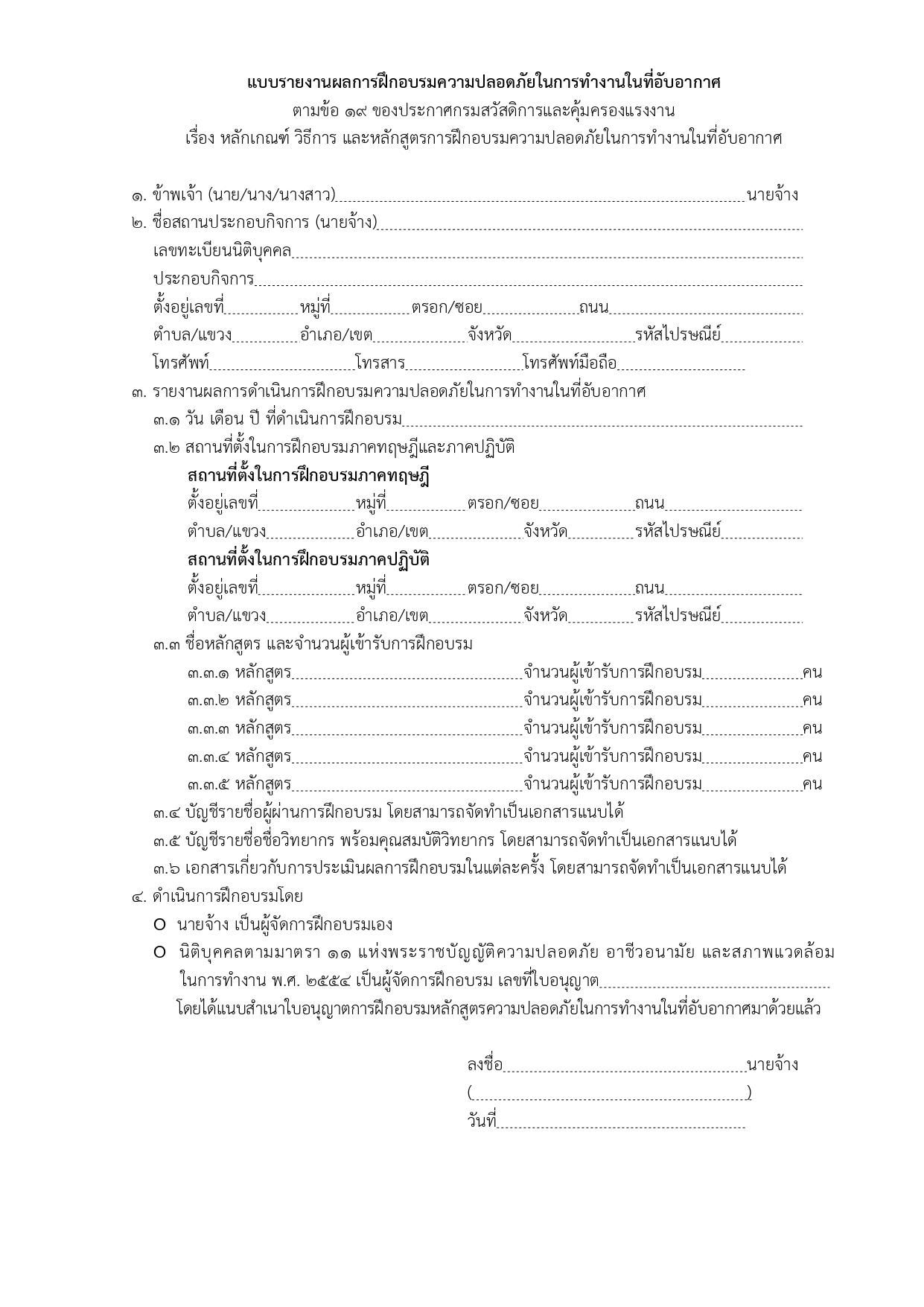 